Tecnología e informática.Grado: sexto.Docente: Claudia Marcela Cultid.Primeras manifestaciones de la tecnología.Teniendo en cuenta tus conocimientos, escribe el nombre de algunos objetos que han ayudado a la calidad de vida del hombre:Observa las siguientes imágenes y escribe si hacen parte del proceso de evolución del hombre. Si/ no y explica tu respuesta: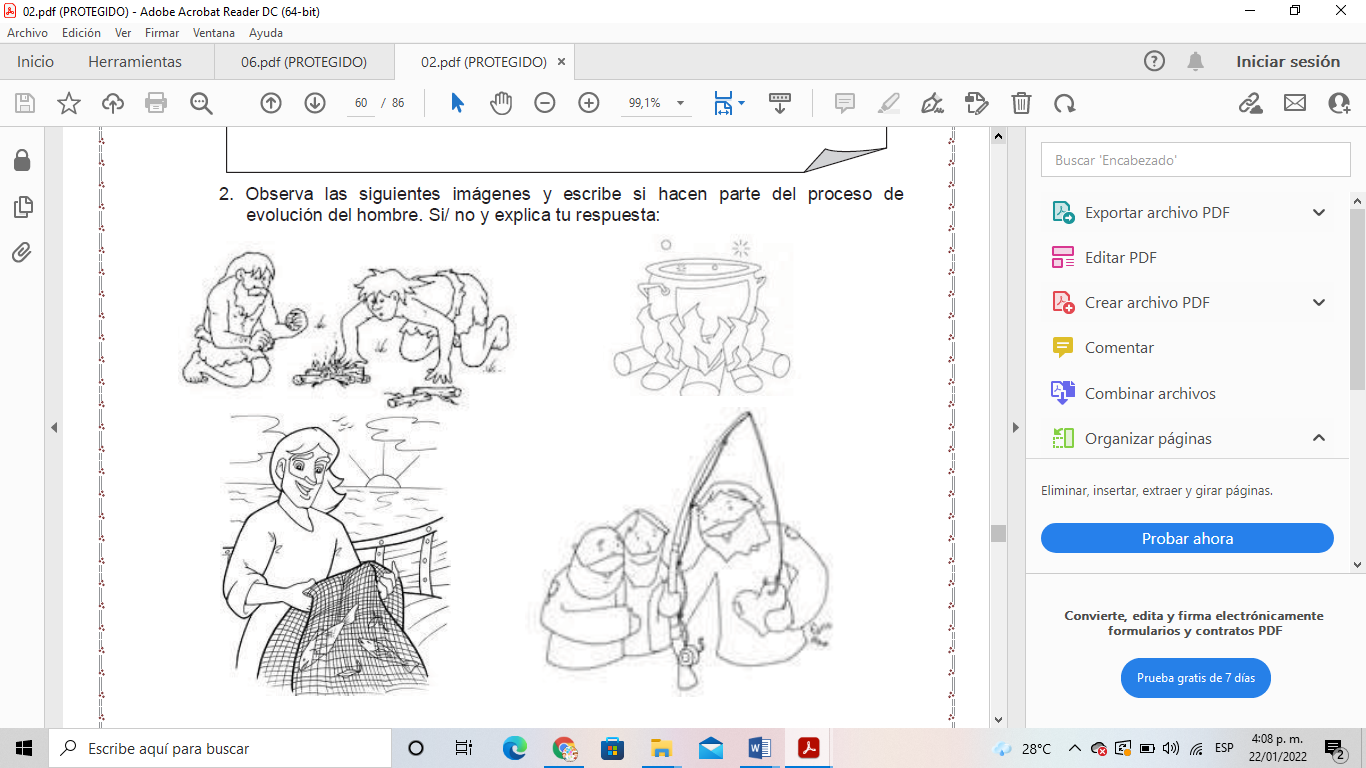 Sabías que muchos Objetos tecnológicos utilizados en la realización de actividades humanas (La pesca, el fuego, la rueda para el transporte y la madera) han tenido una evolución y unProceso tecnológico.3. Ingresa al programa Paint y realiza un dibujo alusivo al tema y con la herramienta A “texto” en Paint escribe un cuento donde relates cómo crees que apareció el fuego:4.Ingresa a la página de tecnología e informática y realiza el test que se encuentra al final de la opción grado séptimo sobre las primeras manifestaciones tecnológicas. 